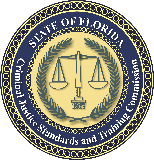 Criminal Justice Standards & Training CommissionFlorida Law Enforcement Officer One-Time Mandatory Training RequirementsFlorida Law Enforcement Officers Must Complete Each Required Training Course by the Indicated Deadline to Obtain or Maintain CertificationTraining RequirementAuthorityOfficer Training Requirements  To be completedTraining DeadlineIdentifying and Investigating Elder Abuse and Neglects. 943.17296, F.S.11B-27.00212(15), F.A.C. LE officers certified prior to June 30, 2011 must have completed the Commission-approved course by June 30, 2011.LE officers who complete a law enforcement basic recruit training program that began on or after July 1, 2001, have met this requirement.LE officers who complete the Equivalency of Training process will have to complete this requirement prior to being eligible for certification.June 30, 2011Completed in basic recruit trainingPrior to certificationIdentifying and Investigating Human Traffickings. 943.17297, F.S.11B-27.00212(16), F.A.C.LE officers certified prior to July 1, 2021 must have completed the Commission-approved course by July 1, 2022.LE officers who complete a law enforcement basic recruit training program that began on or after July 1, 2021, have met this requirement.LE officers who complete the Equivalency of Training process will have to complete this requirement prior to being eligible for certification.July 1, 2022Completed in basic recruit trainingPrior to certificationRecognizing Head Injuries in Infants and Children (Child Welfare)s. 943.17298, F.S.11B-27.00212(17), F.A.C.LE officers certified prior to July 1, 2022 must have completed the Commission-approved course by July 1, 2022.LE officers who complete a law enforcement basic recruit training program that began on or after July 1, 2021, have met this requirement.LE officers who complete the Equivalency of Training process will have to complete this requirement prior to being eligible for certification.July 1, 2022Completed in basic recruit trainingPrior to certificationSexual Assault Investigations. 943.1724, F.S.11B-27.00212(18), F.A.C. LE officers certified prior to July 1, 2024 must complete the Commission-approved course by July 1, 2024.LE officers who complete a law enforcement basic recruit training program that began on or after July 1, 2022, have met this requirement.LE officers who complete the Equivalency of Training process will have to complete this requirement prior to being eligible for certification.July 1, 2024Completed in basic recruit trainingPrior to certification